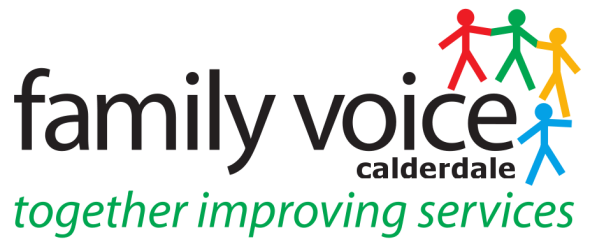 MINUTES OF STEERING GROUP MEETINGThursday 12th September 201910.30 am at Unique Ways Offices, Hanson Lane Enterprise Centre, HalifaxPresentSteering Group Members: Janine Wigmore, Alison Sharpe, Cath King, Gabriella Walker, Shermeela Kauser, Sara Burge (Guest) Others: Heidi Coney (Family Voice Co-ordinator)1.	Election of Chair for the Meeting	It was explained that as Pete was not eligible to be a member of FVC or UW that he would 	need to be co-opted on to the Steering Group in accordance with Terms of Reference. Pete 	was nominated by Cath and seconded by Alison S. He was then welcomed to the meeting._________________________________________________________________________2.	Welcome and Apologies	Apologies were given from Alison Bower, Jo Stockings and Heather Barry and Sara Highley 	was welcomed as an observer.	_________________________________________________________________________3.	Items for AOBExpensesUnique Ways VideoBid Evaluation PanelsPennine Magpie	_________________________________________________________________________4.	Minutes of Previous Meeting and Matters ArisingMinutes of SG meeting on 10th July are a true and accurate record.  It was noted that Councillor Adam Wilkinson will be invited to a SG meeting before the end of the year.5.	Election of Officers	Election of Officers for specific roles then took place.  There was a discussion re position of 	Chair and it was decided that a Co-Chairs should be appointed as both Pete and Gabriella 	were interested.	Co Chairs	Gabriella Walker – nominated by Janine Wigmore and seconded by Alison Sharpe	Pete Ruse – nominated by Shermeela Kauser and seconded by Cath King	Treasurer	Alison Sharpe – nominated by Cath King and seconded by Gabriella Walker_________________________________________________________________________6.	Election for Work Streams	SG members then discussed the work streams, panels and groups that FVC attended and decided who would attend as follows:-	Work Streams	Joint Commissioning – Pete & Gabriella	Assessment Planning and Personalisation – Pete	Preparing for Adulthood – Alison S	Engagement & Participation – Heidi & Gabriella	Local Offer – Jo & Cath	High Needs Review - Gabriella	Panels	Short Breaks Panel – Cath, Pete & Lucy attend this in rotation.	EHC Moderation Panel – Alison S & Pete attend this in rotation.	Groups	All Age Disability Board – Pete & Gabriella	Emotional Health and Wellbeing Task Group – Jo (TBC) & Heidi	SENDIASS Steering Group – Pete and arranged for school governor and head from PRU to go along too. 	SEND Accountability Group – Pete & Gabriella		ASD Steering Group - Pete	________________________________________________________________________7.	Treasurers Report	Nothing to report other than FVC have received the grant for 2019 from the Department of Education	_______________________________________________________________________8.	Past/Upcoming Events	Regional Meeting at the Shay – Heidi reported on this meeting and a speaker from NHS 	England attended, Siobhan Gorry is the CYP lead for Yorkshire & Humberside on 	Transforming Care Program.  The Contact Rep Lisa Aldred also updated on changes of 	representative for some of areas in YorkshireResilience Training – one day training workshop held in Leeds on 16th October for forum members to learn skills to pass on to other forum members – Cath interested2day Leadership Training being held in Leeds on 9th October & 20th November for forum leaders – Gabriella and Pete are interestedTransforming Care Events – these are Good Practice Forums being held on the 18th & 20th Sept and are open to parents and professionals.National Conference – 6th & 7th November Pete and Gabriella are both interested in attending on one day.Local Offer Live – Tuesday 19th November 2-6pm Pete, Cath, Alison S and Gabriella can all do slots during the day.	________________________________________________________________________9.	Charter for Co-productionPete updated that martin had completed amends from the previous meeting and circulated the foreword from FVC that will be added along with forewords from the CCG and local authority.  All present at SG were ok with this.                  _________________________________________________________________________10.	SEN Survey	Pete updated there had been 60-70 contributors and the survey was now closed for 	evaluation.  Heidi will organise a working party to look at the results.	________________________________________________________________________11.	CAMHS Survey	Heidi will liaise with Janine to complete this for the forum	_________________________________________________________________________12.	Workstream/Panel Feedback	Preparing for Adulthood – Alison S updated and handed out a Project Search year end 	update for 2019. At the next Local Offer Live they are going to focus on Annual Health 	checks in order to get more of an uptake.  Looked at PFA page on Local Offer with a view 	to updating and actions were taken away following this.  Alison updated that at Summer 	schools, which received good feedback, there were Disability Officers from Job Centre 	Plus.  The uptake on Life Skills Course at Calderdale College has increased and Glenn 	looking at outcome monitoring for 5 Day offer.  July SEND EET outcomes Calderdale is top 	in the Yorkshire Region.  Ravenscliffe School now not offering automatically 3 year offer but 	alternatively more flexible tailor made for individual offer.	_________________________________________________________________________11.	AOBExpenses and Unique Ways Video carried forward to the October meetingBid Evaluation – Pete reported on Bid Evaluation Panels, he was meeting with Jacqui Turner to look at expanding the range of Short Breaks available and parent reps needed to evaluate the bids and this work could be done remotelyPennine Magpie – Pete reported that Pennine Magpie are putting together a bid for Independent Living. f Cath said she would be interested in joining this group.______________________________________________________________________	The Steering Group was then joined by Karen Midgley, Service Manager in Quality and 	Market Development at Calderdale Council.  After introductions, Karen explained her role 	and priorities for Transforming Care at local level.  Janine related this to young people 	being excluded from school and that it would be a good idea to look at the preventable side 	of this 	and explained that nationally they are looking at how schools can be more inclusive. 	Karen 	gave her support to this and would bring as a proposal for PFA workstream although 	felt Helen Armstrong, the DMO at the CCG might be a good person to start with on this.  	Janine emphasised that FVC were here as a resource and keen to support the 	Transforming Care agenda.Next meeting – Wednesday 23rd October 2019 at 10.30am at Unique Ways Offices